Sign 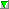 Autor Název ČástRok Morris, Heather, 1953-Cilčina cesta2.201939Poláková, Jana, 1973-Čtrnáct barev Vánoc2018MKinney, Jeff, 1971-Deník malého poseroutky.14.2019Perry, Jodi L., 1972-Devatenáct dopisů2020MPilkey, Dav, 1966-DogMan2019Cílek, RomanDoteky bezmoci2020Kara, LesleyFáma2020M 929Kent, Jane (Jane V.)Génius Albert Einstein2019MMacho, AdriánGerda2019MKavecký, PeterGerda2018MGoldflam, Arnošt, 1946-Hledání ztraceného tatínka2018Lamballe, MarieHluboká modř moře2020MNejedlý, Jan, 1971-Hororová čítanka.1.2019MGuterson, BenHotel Winterhouse.1.2019MStará, EsterJedééém!2018Dán, Dominik, 1955-Jednou nohou v hrobě202061Pomroy, HaylieJídlo jako medicína2016MKerekesová, Katarína, 1974-Mimi & Líza.2018Kábrtová, Lidmila, 1971-Místa ve tmě201832Navara, Luděk, 1964-Mlynáři od Babic2008929Navara, Luděk, 1964-Musím jít odvážně vpřed!2019929Navara, Luděk, 1964-Na útěku2014Nesbo, Jo, 1960-Nůž2019Adler-Olsen, Jussi, 1950-Oběť 21178.2019MBorská, Věra, 1935-Pohádky & legendy z Walesu2018MVondrák, Jiří, 1954-Pohádky o Kometě2019MBrallier, Max, 1983-Poslední děti na Zemi a hrozba z vesmíru2019Gaynor, HazelPoslední Vánoce v Paříži2019MPaolini, Christopher, 1983-Poutník, čarodějnice a červ1.2019Čapek, Karel, 1890-1938Povídky z druhé kapsy2009Čapek, Karel, 1890-1938Povídky z jedné kapsy2009M 61Svobodný, Petr, 1958-Pozor doktor!201832Navara, Luděk, 1964-Příběhy třetího odboje201032Navara, Luděk, 1964-Příběhy železné opony2019MBrezina, Thomas, 1963-Případ pro tebe a Klub Tygrů.2020Martin-Lugand, Agnes, 1979-Šťastní lidé mají snadný život.2.2016Grey, IonaTřpytivá hodina202032Navara, Luděk, 1964-Volavčí sítě2012MFrick, KitVšechny hvězdy na nebi2020Rönkkönen, Henriikka, 1984-Ze života single ženy2020